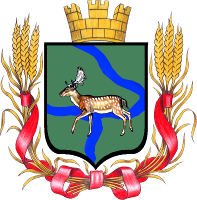 Администрация Еланского городского поселения Еланского муниципального района Волгоградской области РАСПОРЯЖЕНИЕ19.03.2019 г. № 55-р«Об определении места сбора и размещения отработанных ртутьсодержащих ламп»В связи с производственной необходимостью и требованиями действующего законодательства в области экологии, руководствуясь Уставом Еланского городского поселения Еланского муниципального района Волгоградской областиОпределить  временным местом сбора и хранения на территории Еланского городского поселения, отработанных ртуть содержащих ламп - площадку, расположенную по адресу: Волгоградская область, р.п. Елань, ул. Матроса Железняка, 20.Настоящее распоряжение вступает в силу с момента его подписания и подлежит обязательному обнародованию в сети Интернет.Контроль за исполнением настоящего распоряжения возложить на заместителя главы администрации Еланского городского поселения Овсянникова Андрея Геннадьевича.Глава Еланскогогородского поселения						Н.А. Савин